 RAJ GUMMADAPU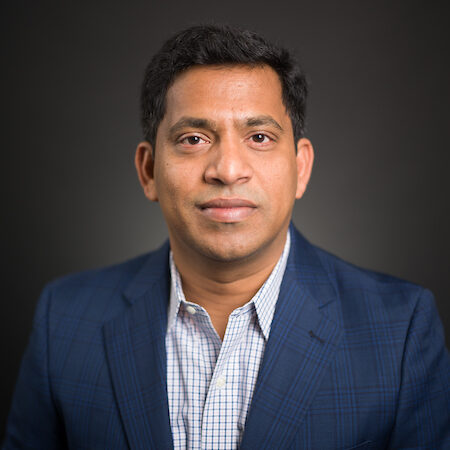 Co-Founder and Chief Executive Officer, Techwave Raj Gummadapu is an entrepreneur and leader with a proven track record of building sustainable organizations. Raj has over 20 years of experience in business consulting, technology, and digital transformation. As the Chief Executive Officer of Techwave, Raj has driven Techwave's rise as a leading global digital transformation services provider by expanding its robust service offerings and delivery strength through customer-focused innovation. Raj’s inherent dynamism and a deep people-first approach to work are instrumental in leading Techwave’s expansion and diversification of its offerings across multiple growth avenues. Under Raj’s leadership, Techwave went beyond being a technology solutions provider and evolved as a true business partner for its clients by revolutionizing the people and customer centric approach to solution delivery. Raj is strongly driven by his desire to empower people, lead change and establish a solid process to deliver sustainable growth to the organization and stakeholders. He spearheaded business strategy and implemented transformative structural reforms in Techwave, enabling the organization to stay nimble as it grows exponentially. While he scaled teams and drove new opportunities to broaden capabilities, Raj emphasized fostering a cultural connection across all the stakeholders.  He played an instrumental role in building a culture that establishes trust, innovation, diversity, and learning in the company. Raj has a particular interest in making a strong community connection. He is at the forefront of giving back to society and positively impacting the people and environment. Raj has earned his Bachelor of Commerce from the prestigious Osmania University in Hyderabad, India. He then qualified as a Chartered Accountant with the premier Institute of Chartered Accountants of India (ICAI) and a Certified Public Accountant (CPA) in the United States. Raj also participated in various executive development programs with premier institutions like Harvard Business School. Raj seamlessly infuses his business acumen and multidisciplinary thinking with his strong finance background to foster entrepreneurship and deliver exceptional business outcomes.